Ariel W. Holloway Elementary School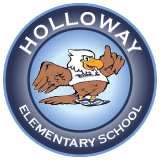 				2021-2022          			Uniform PolicyShirts-Light blue polo style shirt/blouse with collar (long or short sleeve).Undershirts-Solid white without graphics/logos.Slacks/shorts-Boys-Navy blue slacks or knee length shorts (no denim material). Girls-Navy or plaid (#76) skorts, skirts, and jumpers may be worn. All pants or skirts must be worn at the natural waistline.Jumpers-Navy blue or plaid (#76) No solid blue dresses.Belts-Solid brown, black, or blue. Belts must be secured in the belt loops.  Belts should fit the student’s waist and not hang down below the belt loops.Shoes- Any tennis shoes.  No boots or rain boots should be worn. Shoes may not make sounds or light up (no heelies). Shoe string color must match shoes.Socks-White crew or ankle socks. Solid blue or solid white tights are acceptable.Inside Jackets-Solid navy jackets, sweatshirts, or sweaters may be worn indoors.Hair-Must be student’s natural color. Hair extensions must be student’s natural color. Designs in the hair are not allowed. Eye wear-Eye glasses and contacts must be prescription.  Light blue Holloway t-shirts, navy Holloway sweatshirts, or any other Holloway t-shirt may be worn as part of the uniform.Accessories-Earrings are small post style only. Hoop style or dangling earrings may not be worn. No body piercing, grills, or ornamental displays (dental or tattoos) are allowed.  Students may wear a small watch, without games. Students cannot wear bracelets, necklaces, or rings. Leggings are not allowed (Just footed tights). Make-up (or glitter) and false fingernails are not allowed.  No purses. No hats or caps. NO ROLLING BOOKBAGS.Writing on the outer area of any item of the school uniform is prohibited.  Students in violation of the uniform policy face disciplinary action, which can result in suspension from school. Please purchase the correct uniform items!December 1st-March 31st: NO SHORTS